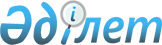 Об утверждении Правил проведения раздельных сходов местного сообщества и количественного состава представителей жителей сел для участия в сходе местного сообщества Федоровского сельского округа Федоровского района Костанайской области
					
			Утративший силу
			
			
		
					Решение маслихата Федоровского района Костанайской области от 27 февраля 2014 года № 201. Зарегистрировано Департаментом юстиции Костанайской области 8 апреля 2014 года № 4561. Утратило силу решением маслихата Федоровского района Костанайской области от 14 сентября 2023 года № 53
      Сноска. Утратило силу решением маслихата Федоровского района Костанайской области от 14.09.2023 № 53 (вводится в действие по истечении десяти календарных дней после дня его первого официального опубликования).
      Сноска. Заголовок изложен в новой редакции на государственном языке, текст на русском языке не меняется, решением маслихата Федоровского района Костанайской области от 25.01.2022 № 82 (вводится в действие по истечении десяти календарных дней после дня его первого официального опубликования).
      В соответствии с пунктом 6 статьи 39-3 Закона Республики Казахстан от 23 января 2001 года "О местном государственном управлении и самоуправлении в Республике Казахстан" и постановлением Правительства Республики Казахстан от 18 октября 2013 года № 1106 "Об утверждении Типовых правил проведения раздельных сходов местного сообщества", Федоровский районный маслихат РЕШИЛ:
      1. Утвердить прилагаемые Правила проведения раздельных сходов местного сообщества Федоровского сельского округа Федоровского района Костанайской области.
      2. Утвердить количественный состав представителей жителей сел для участия в сходе местного сообщества Федоровского сельского округа Федоровского района Костанайской области согласно приложению к настоящему решению.
      3. Настоящее решение вводится в действие по истечении десяти календарных дней после дня его первого официального опубликования. Количественный состав представителей жителей сел Федоровского сельского округа Федоровского района Костанайской области для участия в сходе местного сообщества Правила проведения раздельных сходов местного сообщества Федоровского сельского округа Федоровского района Костанайской области
      Сноска. Правила – в редакции решения маслихата Федоровского района Костанайской области от 25.01.2022 № 82 (вводится в действие по истечении десяти календарных дней после дня его первого официального опубликования). 1. Общие положения
      1. Настоящие Правила проведения раздельных сходов местного сообщества Федоровского сельского округа Федоровского района Костанайской области (далее - Правила) разработаны в соответствии с пунктом 6 статьи 39-3 Закона Республики Казахстан "О местном государственном управлении и самоуправлении в Республике Казахстан", постановлением Правительства Республики Казахстан от 18 октября 2013 года № 1106 "Об утверждении Типовых правил проведения раздельных сходов местного сообщества" и устанавливают порядок проведения раздельных сходов местного сообщества жителей сел Федоровского сельского округа.
      2. В настоящих Правилах используются следующие основные понятия:
      1) местное сообщество – совокупность жителей (членов местного сообщества), проживающих на территории соответствующей административно-территориальной единицы, в границах которой осуществляется местное самоуправление, формируются и функционируют его органы;
      2) раздельный сход местного сообщества – непосредственное участие жителей (членов местного сообщества) села в избрании представителей для участия в сходе местного сообщества. 2. Порядок проведения раздельных сходов местного сообщества
      3. Для проведения раздельного схода местного сообщества территория Федоровского сельского округа подразделяется на участки (села).
      4. На раздельных сходах местного сообщества избираются представители для участия в сходе местного сообщества в количестве не более трех человек.
      5. Раздельный сход местного сообщества созывается и организуется акимом Федоровского сельского округа.
      6. О времени, месте созыва раздельных сходов местного сообщества и обсуждаемых вопросах население местного сообщества оповещается акимом Федоровского сельского округа не позднее чем за десять календарных дней до дня его проведения через средства массовой информации или иными способами.
      7. Проведение раздельного схода местного сообщества в пределах сел Федоровского сельского округа организуется акимом Федоровского сельского округа.
      8. Перед открытием раздельного схода местного сообщества проводится регистрация присутствующих жителей соответствующего села, имеющих право в нем участвовать.
      Раздельный сход местного сообщества считается состоявшимся при участии не менее десяти процентов жителей (членов местного сообщества), проживающих в данном селе и имеющих право в нем участвовать.
      9. Раздельный сход местного сообщества открывается акимом Федоровского сельского округа или уполномоченным им лицом.
      Председателем раздельного схода местного сообщества является аким Федоровского сельского округа или уполномоченное им лицо.
      Для оформления протокола раздельного схода местного сообщества открытым голосованием избирается секретарь.
      10. Кандидатуры представителей жителей села для участия в сходе местного сообщества выдвигаются участниками раздельного схода местного сообщества в соответствии с количественным составом, утвержденным Федоровским районным маслихатом.
      11. Голосование проводится открытым способом персонально по каждой кандидатуре. Избранными считаются кандидаты, набравшие наибольшее количество голосов участников раздельного схода местного сообщества.
      12. На раздельном сходе местного сообщества ведется протокол, который подписывается председателем и секретарем и передается в аппарат акима Федоровского сельского округа
					© 2012. РГП на ПХВ «Институт законодательства и правовой информации Республики Казахстан» Министерства юстиции Республики Казахстан
				
Председатель X сессии
Л. Финк
Секретарь районного маслихата
Б. Бекенов
СОГЛАСОВАНО
Аким Федоровского
сельского округа
____________ В. ПомазПриложение
к решению маслихата
от 27 февраля 2014 года № 201
Наименование
населенного пункта
Количество представителей жителей сел Федоровского сельского округа Федоровского района Костанайской области (человек)
Для жителей села Федоровка Федоровского сельского округа Федоровского района Костанайской области
147
Для жителей села Жарколь Федоровского сельского округа Федоровского района Костанайской области
15
Для жителей села Александрополь Федоровского сельского округа Федоровского района Костанайской области
7
Для жителей села Копыченка Федоровского сельского округа Федоровского района Костанайской области
6
Для жителей села Затышенка Федоровского сельского округа Федоровского района Костанайской области
3
Для жителей села Андреевка Федоровского сельского округа Федоровского района Костанайской области
4
Для жителей села Владыкинка Федоровского сельского округа Федоровского района Костанайской области
10
Для жителей села Приозерное Федоровского сельского округа Федоровского района Костанайской области
6Утверждены
решением маслихата
от 27 февраля 2014 года № 201